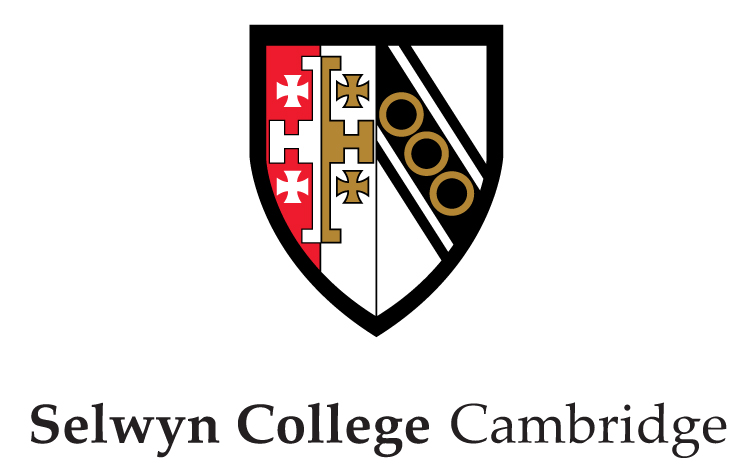 REQUEST FOR STUDENT PARKINGCar parking permits are only issued in very exceptional circumstances and require the permission of the Dean.  It is a University offence for a student to keep, hire or drive a car or motorcycle within ten miles of Cambridge while in residence in term or in the long Vacation without permission.  PLEASE RETURN THIS COMPLETED FORM TO THE HEAD PORTER, by the published deadline.  Regulations on motor vehicles may be found in the Student Guide.  Please note permission to park your vehicle in College attracts a termly fee.PRINT NAME:			PRINT EMAIL:                        COLLEGE ADDRESS:			STATUS:     MCR STUDENT / UNDERGRADUATE (delete as applicable)REASON FOR APPLICATION:   	ACADEMIC WORK              	MEDICAL           	                    FAMILY    	          RECREATION     	OTHERDETAILS OF REQUEST:VEHICLE REGISTRATION:				VEHICLE MAKE:VEHICLE TO BE KEPT IN COLLEGE?			YES/NO (Delete as applicable)NUMBER OF TERMS’ REQUESTED:     1   /   2   /   3 (circle as necessary)STUDENT’S SIGNATURE:							DATE:DEAN’S SIGNATURE:							DATE:DATABASE REGISTERED (HP/DHP):        	EXPIRY DATE: